Министерство образования Нижегородской области«Институт пищевых технологий и дизайна» – филиалГосударственного бюджетного учреждения высшего образования«Нижегородский государственный инженерно-экономический университет»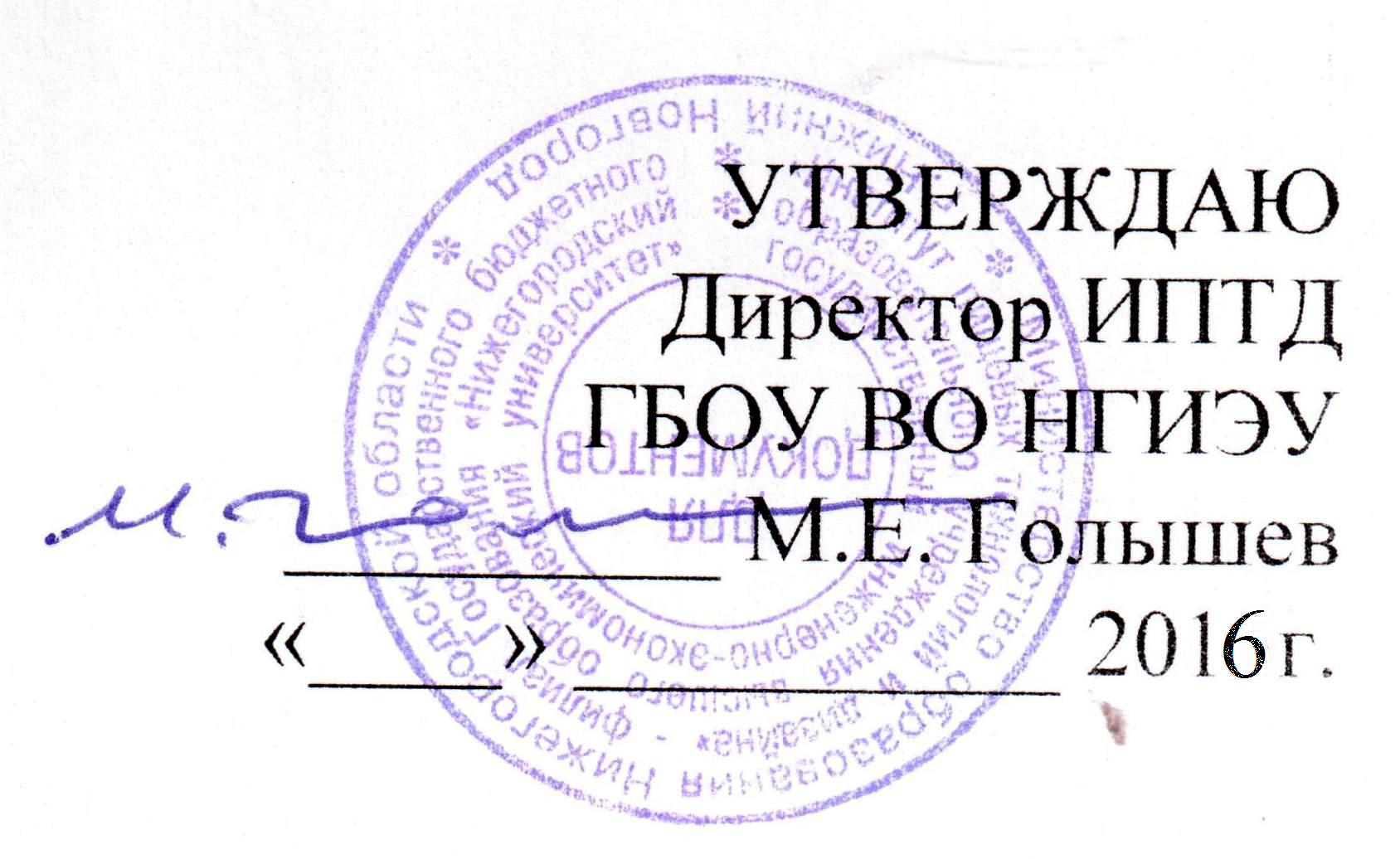 ПЛАНВОСПИТАТЕЛЬНЫХ МЕРОПРИЯТИЙна 2016-2017 учебный год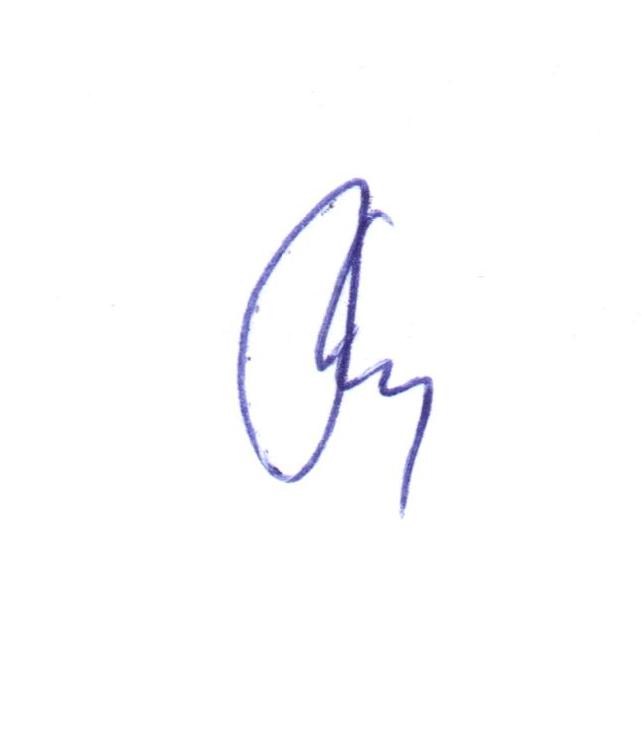 разработан: зам. декана по ВР ФТД                Стародумовой Л.А.2016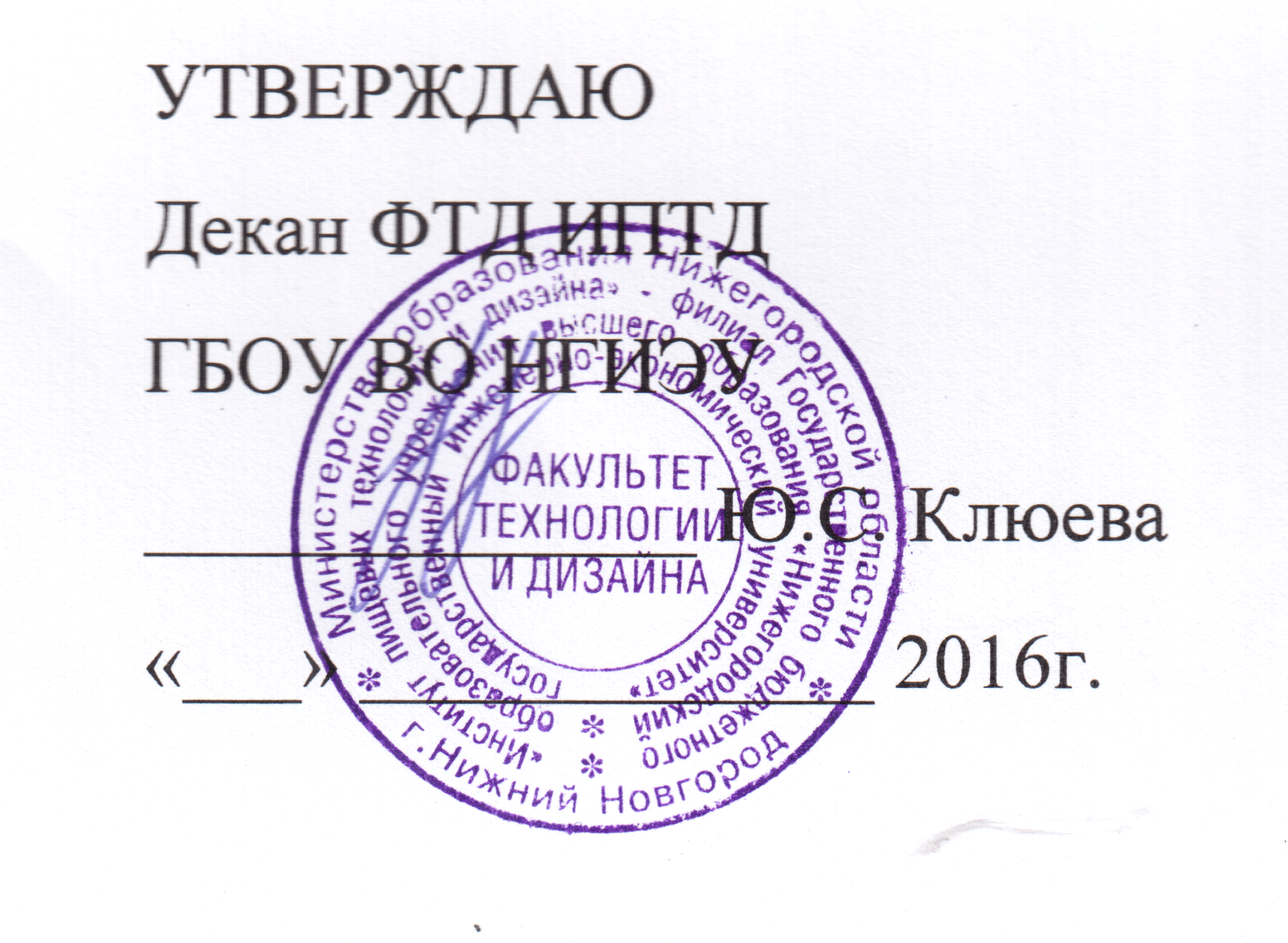 ПЛАН    ВОСПИТАТЕЛЬНЫХ МЕРОПРИЯТИЙ   Факультета технологии и дизайна ИПТД ГБОУ ВО НГИЭУ на 2016-2017 учебный годСоставила: Зам. декана по ВР ФТД				Л.А. Стародумовафакультет технологии и дизайнаМесяцНазвание мероприятияОтветственный123С Е Н Т Я Б Р Ь– День Знаний. Линейка. Классный час, посвященный выбранной специальности. зам.декана по ВР Стародумова Л.А., пед- орг, кураторыС Е Н Т Я Б Р ЬКлассный час, посвященный дню солидарности в борьбе с терроризмом, встреча с сотрудником МЧС.зам. декана по ВР Л.А. Стародумова пед-оргС Е Н Т Я Б Р Ь– Организация работы факультативов, кружков, секций дополнительного образованиязам. декана по ВР Л.А. Стародумова пед-орг., рук. СТМ С Е Н Т Я Б Р Ь– Библиотечные уроки (1 курс)библиотекари Н.А.ПановаГ.В.ЗнобишинаС Е Н Т Я Б Р Ь– Заседание студсовета пед- организаторС Е Н Т Я Б Р Ь– Коллективный выход в театрзам. декана по ВР Л.А. Стародумова, кураторыС Е Н Т Я Б Р Ь- Диагностика Личностных качеств студентовСоц. педагогС Е Н Т Я Б Р Ь– Заседание членов Пресс-центра, организация работы Школы спецкоров газеты «Наш модный дом» Зам декана по ВР Стародумова Л.А., пед-организаторС Е Н Т Я Б Р Ь- Осенние дебютыЗам декана по ВР Стародумова Л.А., пед-организатор С Е Н Т Я Б Р Ь-– общее собрание 1 курса. Тема: «Правила и культура поведения на факультете», «Права и обязанности студентов»;зам. декана по ВР Л.А. Стародумова, соц. педагогС Е Н Т Я Б Р Ь– «Осенний вернисаж». Фотовыставка «Летние каникулы. Путешествуем по России и не только…» зам.декана по ВР Л.А. Стародумова пед-организатор, соц. педагогС Е Н Т Я Б Р ЬВыпуск газеты «Наш модный дом»руководитель Пресс-центраС Е Н Т Я Б Р Ь- проведение диагностики личностных качеств студентов 1 курса Пед- психолог, соц. педагогС Е Н Т Я Б Р Ь- Диагностика сформированных ценностей (входящая)Соц. педагогО К Т Я Б Р Ь- «Акция Милосердия», посвящённая дню пожилого человека, в рамках проекта «Связующая нить»Соц. педагог, пед-организатор  О К Т Я Б Р Ь– День первокурсника-посвящение в студенты.зам. декана по ВР Стародумова Л.А., пед-орг О К Т Я Б Р ЬКонцерт к профессиональному празднику «День учителя»зам. декана по ВР Стародумова Л.А., пед-организатор  О К Т Я Б Р Ь– Выпуск газеты «Наш модный дом», посвященной Дню учителя и празднику первокурсникапед-организатор  О К Т Я Б Р Ь– Общее собрание студсовета (СКИТЛ): распределение поручений для активистов-первокурсников.Учёба актива (Психологический тренинг), в рамках проекта «Команда»зам. декана по ВР Л.А. Стародумовапед-психологО К Т Я Б Р Ь– кл. час. «С. Есенин» посещение музея поэта, литературная гостинаяЗав. библиотекой ПановаО К Т Я Б Р Ь- Организация медицинского обследования студентов 1 курса (компьютерная диагностика)зам. декана по ВР Стародумова Л.А., соц. педагогН О Я Б РЬ– Классные часы, посвященные Дню народного единства (по группам)кураторыН О Я Б РЬУчастие в областном митинге «Мининский призыв»зам. декана по ВР Стародумова Л.А., пед-организатор  Н О Я Б РЬ–Лекторий «За здоровый образ жизни» «Я не курю – это мой выбор»Зам декана по ВР Стародумова Л.А., соц. педагог, пед- психологН О Я Б РЬ– Коллективный выход в художественный музей, посвященный международному Дню музея Кураторы, пед-организатрН О Я Б РЬ– Учёба студенческого активаПед.-организаторН О Я Б РЬ- концерт и фотовыставка, посвящённые Международному Дню Материзам. декана по ВР Стародумова Л.А., пед-организатор  Д Е К А Б Р Ь– Классные часы, посвященные Всемирному дню борьбы со СПИДом. Лекторий «За здоровый образ жизни» в рамках проекта «Семейный факультет» Преподаватель БЖД Сухарева И.Л., пед-организатр, соц. педагог, кураторыД Е К А Б Р Ь– «Новогодний калейдоскоп» концерт;зам. декана по ВР Стародумова Л.А., пед-организаторД Е К А Б Р Ь-Участие в новогоднем бале исторического танца, Нижегородской ассоциации старинного танца в Нижегородском государственном художественном музее, в рамках проекта «Ассамблея исторического костюма»Зам. декана по ВР Л.А. Стародумова, пед-орг, преподаватели ДОД Е К А Б Р Ь– Заседание студактива, подведение итогов 1 семестра по успеваемости и посещаемостиЗам. декана по ВР Стародумова Л.А., пед-организатор.Д Е К А Б Р Ь– Выпуск газеты «Наш модный дом»Руководитель пресс-центраЯ Н В А Р ЬНовогодние каникулы(по плану новогодних каникул)зам. декана по ВР Л.А. Стародумова, пед.–орг,, библиотекариЯ Н В А Р Ь– Рождественские дни Православной культуры (творческие встречи с поэтами и художниками Нижегородской области)зам. декана по ВР Стародумова Л.А., пед-орг., преподаватели физической культурыЯ Н В А Р Ь– Спортивные соревнования по зимним видам спорта рук. физвоспитания.Я Н В А Р Ь- Конкурс «Таня, Танечка, Танюша, посвященный Всероссийскому дню студентов «Татьянин день» зам. декана по ВР Л.А. Стародумова, пед-организаторЯ Н В А Р Ь– Заседание студенческого актива «СКИТЛ»Пед-организаторЯ Н В А Р Ь– Выпуск газеты «Наш модный дом», тематическое приложение к газете, посвящённое Рождеству, в рамках проекта «Семейный факультет»Соц. педагог, пед-организаторЯ Н В А Р Ь– Собрание в группах по подведению итогов семестракураторыЯ Н В А Р Ь– Лекторий «За здоровый образ жизни»Соц. педагог, пед-организаторФ Е В Р А Л ЬКлассный час, посвящённый датам военной российской историикураторыФ Е В Р А Л ЬОрганизация работы «валентиновой» почты. «День святого Валентина»СКИТЛ – студактивФ Е В Р А Л ЬЗаседание студактиваПед-организаторФ Е В Р А Л ЬВыпуск газеты «Наш модный дом»Руководитель пресс-центраФ Е В Р А Л ЬЛекторий «За здоровый образ жизни»Соц. педагогФ Е В Р А Л ЬУчастие во Всероссийских соревнованиях «Лыжня России-2016»преподаватели физвоспитанияФ Е В Р А Л ЬУчастие в конкурсах «Мисс... и Мистер ИПТД», «Мисс НГИЭУ»Пед-организаторФ Е В Р А Л ЬВоенно-спортивный праздник, посвященный «Дню защитника Отечества»преподаватели физкульткры педагог-организатор, СКИТЛ - студактивФ Е В Р А Л ЬУчастие в районном и городском конкурсе Патриотической песнизам. декана по ВР Л.А. Стародумова, педагог-организатор, преподаватели ДОМ А Р ТКонкурс «Мисс Стиль», посвященный Международному дню –8 Марта зам. декана по ВР Л.А. Стародумова, пед-орг. кураторы, СКИТЛМ А Р ТВыпуск газеты «Наш модный дом»Руководитель пресс-центраМ А Р ТУчастие в областном поэтическом конкурсе «Люкинские чтения» г. КнягининоБиблиотекари Панова Н.А.и Г.В. ЗнобишинаМ А Р ТКлассный час. «Нижегородская старина» (предания и легенды о Нижегородском крае) для 1 курса Зав. библиотекой Панова Н.АМ А Р ТКоллективное посещение театракураторыМ А Р ТУчёба студактивазам. декана по ВР Л.А. Стародумова, пед-психологМ А Р Т- Коллективное посещение театразам. декана по ВР Л.А. Стародумова, пед-орг. кураторы, СКИТЛМ А Р Т- выставка авторских открыток к празднику 8 мартазам. декана по ВР Л.А. Стародумова, педагог-организатор, преподаватели ДОА П Р Е Л ЬРегиональный тур Межрегионального конкурса портных любителей и профессионалов «Серебряная нить»Орг. комитетА П Р Е Л ЬУчастие в областном фестивале «Студенческая весна»зам. декана по ВР Л.А. Стародумова, пед-организатор А П Р Е Л ЬВыпуск газеты «Наш модный дом»Пед-организатор Соц. педагогА П Р Е Л Ь- Информационный час по экологии «Мы планету нашу сохраним» (к международному дню земли)Библиотекари, преподаватели БЖД и географииА П Р Е Л ЬУчастие в субботнике кураторы Соц. педагогА П Р Е Л ЬМероприятия по проекту «Ботанический сад»зам. декана по ВР Л.А. Стародумова, Соц. педагогпед-организаторА П Р Е Л Ь- Участие в лиги КВН г. Княгинино «Рыжий кот»пед –организаторА П Р Е Л ЬСпортивные соревнования по шахматамПреподаватели физической культурыМ А ЙВстреча с ветеранами Великой Отечественной войны в совете ветеранов Приокского района пед- организаторМ А Й Участие в районных мероприятиях, посвящённых Дню Победы – 9 Маязам. декана по ВР Л.А. Стародумова,М А ЙЛитературно-музыкальная гостиная, посвящённая Великой Победе-1945 года зам. декана по ВР Л.А. Стародумова, пед- организаторМ А ЙКл.час, посвящённый юбилейным датам Великой Отечественной войны зам. декана по ВР Л.А. Стародумова, соц. педагог кураторыМ А ЙКоллективное посещение театразам. декана по ВР, пед-организаторМ А ЙЛекторий «За здоровый образ жизни»Соц. педагог, пед- психолог М А ЙВыпуск газеты «Наш модный дом» зам. декана по ВР Л.А. Стародумова,М А ЙМероприятия по проекту «Подарок детскому дому»зам. декана по ВР Л.А. Стародумова, педагог-организатор, преподаватели ДОМ А ЙМероприятия по проекту «Подарок детскому саду»зам. декана по ВР Л.А. Стародумова, педагог-организатор, преподаватели ДОМ А ЙМероприятия по проекту «Подарок ветерану»зам. декана по ВР Л.А. Стародумова, педагог-организатор, преподаватели ДОИ Ю Н ЬЗаседание студсовета по итогам работы за годзам. декана по ВР Л.А. Стародумова, пед-организатор, председатель СКИТЛИ Ю Н ЬДень здоровья, посвященный профессиональному празднику «День легкой промышленности» и Дню защиты детейПреподаватели физвоспитанияИ Ю Н ЬКонцерт, посвящённый профессиональному празднику «День лёгкой промышленности» и Дню защиты детейСтародумова Л.А., пед. организатор, руководитель СТМ И Ю Н ЬРеализация социального проекта «Подарок детскому дому»Соц. педагогИ Ю Н ЬКлассный час, посвященный профессиональному празднику «День легкой промышленности»Кураторы, зам декана по ВРИ Ю Н ЬМероприятия благотворительной акции «Музыка во благо»:Благотворительный концерт в поддержку детей-отказников»Участие в районной благотворительной ярмаркезам. декана по ВР Л.А. Стародумова, педагог-организатор, преподаватели ДОИ Ю Н ЬУчастие в областном мероприятии Историко-патриотической акции «Спасителям Отечества – благодарная России», приуроченной ко Дню России, в рамках проекта «Служу России»студактив, зам декана по ВРИ Ю Н ЬВыпуск газеты «Наш модный дом»зам. декана по ВР Л.А. Стародумова, пед-оргИ Ю Н ЬТоржественное вручение дипломов. Выпускной вечерРуководитель пресс-центраВ ТЕЧЕНИЕ ГОДАЗаседание стипендиальной комиссии        с 12 по 15 ежемесячно зам. декана по ВР Л.А. Стародумова, пед-оргВ ТЕЧЕНИЕ ГОДАСовет кураторов ежемесячно каждый 1 вторник зам. декана по ВР Л.А. Стародумова,В ТЕЧЕНИЕ ГОДАреализации проекта «Моя Россия» ежемесячнозам. декана по ВР Л.А. Стародумова, пед- организаторВ ТЕЧЕНИЕ ГОДАколлективное посещение выставочного комплекса «Площадь Минина», по проекту НГИЭУ ежемесячноПреподаватели спец. дисциплин и кураторыВ ТЕЧЕНИЕ ГОДАучастие во Всероссийских областных, районных мероприятиях по социальным проектамзам. декана по ВР Л.А. Стародумова, пед- организатор, соц. педагогВ ТЕЧЕНИЕ ГОДАпосещение музеев и театров города по проекту «Нижний Новгород - театральный» ежемесячноКураторы уч. групп, пед-организаторВ ТЕЧЕНИЕ ГОДАЛидерские смены студентов в ЦМИ «Васильсурск»Пед-организаторВ ТЕЧЕНИЕ ГОДАПоездка волонтеров в Крым г. Ялтазам. декана по ВР Л.А. Стародумова, пед- организатор, соц. педагог